LES ADJECTIFS ET LES COMPARAISONSgör muntligt:han är snäll men du är snällareBenoît är äldre än MarcMaud är längst Mireille är den längsta tjejen i klassenMarie-Jeanne har de minsta öronenHasse är yngre än Kalle den lättaste övningen (un exercice)jag är lugnare nutala högre!en bra kompishan är bättre än digmin bästa kompis heter Stureden fulaste pojkenden vackraste dagendet är vackrare väder idag än i gårLE TEMPS; fråga varandra nu muntligt om vilket väder det är på olika ställen: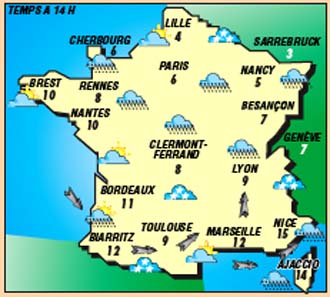 repetera klockan; muntligt och/eller skriftligt:JEU ORALDIALOGUE niveau 2hej, vad gör du?hej, jag letar efter min nyckelhittar du inte din nyckel?nej, jag vet inte var den (hon) ärkan jag hjälpa dig?ja, om du villjag tittar i sovrummetok, jag letar i badrummetär det 1 nyckel?nej, jag har 3 nycklar tillsammansok, vi letartelefonen ringer: hej, det är Mariehej Marie hur mår du?bra, tack, vad gör ni?vi letar efter mina nycklarjaha, letar ni efter dina nycklar?jag det är inte lättkan jag hjälpa dig?javisst, du kan komma på en gångok, jag kommertitta, det finns nycklar under sängen!ja, vilken tur, det är mina nycklar!det är bra!ja, nu är jag lugn, tack för din hjälp!det var ingentinghej Marie! vi har hittat nycklarnajaså, det är bravill ni ha en kaffe?ja tack gärnamed eller utan socker?med socker tackmed eller utan mjölk?utan mjölk om det är möjligtsjälvklartallt är bra som slutar bra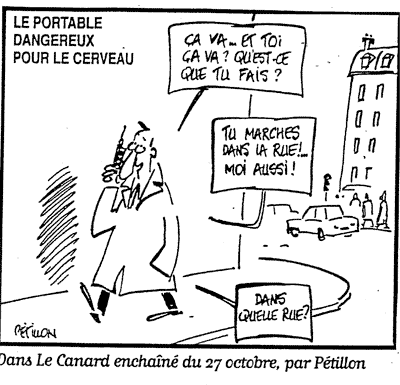 Säg så mycket ni kan om bilden: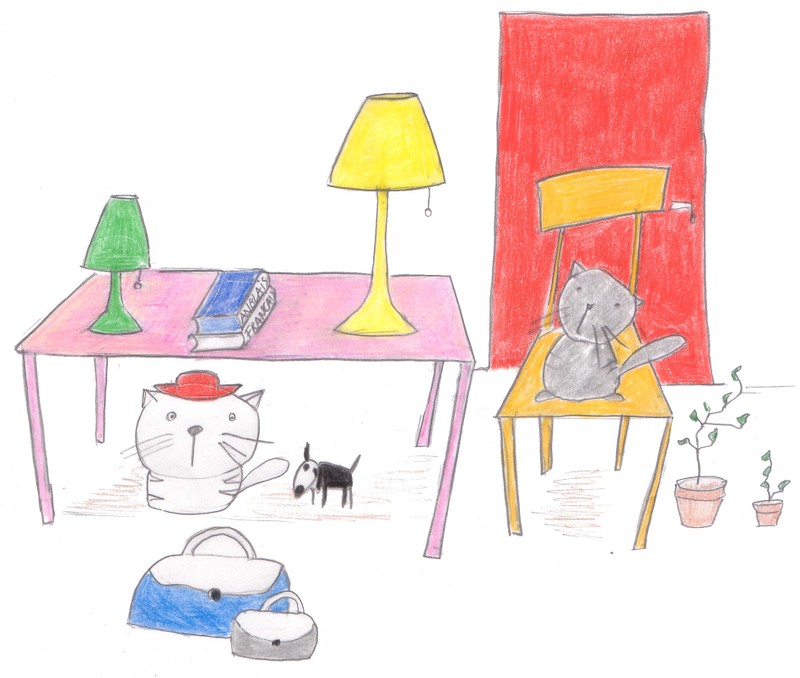 läs följande siffror:A. 16 778 + 2345 ＝ 19 123
B. 23 456 + 1234 ＝ 24 690
C. 44 068 + 3369 ＝ 47 437
D. 23 233 + 2132 ＝ 25 365
E. 88 666 + 6565 ＝ 95 231
F. 37 428 + 7888 ＝ 45 316
G. 13 497 + 9009 ＝ 22 506
H. 66 774 + 2301 ＝ 69 075
I. 79 720 + 9383 ＝ 89 103
J. 58 116 + 7341 ＝ 65 457lecture et compréhension1. Pardon Monsieur, je cherche la rue Victor Hugo...
2. Excusez-moi Madame, je suis perdu. Est-ce qu’il y a une station de métro près d’ici ?
3. Excusez-moi Monsieur, est-ce qu'il y a une bonne boulangerie dans le quartier ?
4. Pardon Monsieur, je cherche le jardin du Luxembourg...
5. Pardon Madame, est-ce qu’il y a une poste dans le quartier ?
6. Pardon Monsieur, je cherche l’office de tourisme…
7. Excusez-moi, la place Molière, c’est bien par là ?Ecoutez quelques réponses possibles.1. Oui, vous allez tout droit et … vous voyez le feu là-bas ? Oui? c’est à gauche au feu.
2. Désolée, je ne suis pas du quartier.
3. Une boulangerie ? Euh… Oui, vous avez la boulangerie Meuniez. Mais c’est fermé le dimanche. Sinon, (il) y en a une place des Halles.
4. Oh bah, vous êtes loin, là. (Il) faut prendre le bus mais je ne connais pas la ligne…
5. Oui, vous en avez une juste là-bas… Vous voyez ?
6. Bah, alors là… Aucune idée.
7. Oui, alors. Vous allez continuer tout droit jusqu’à la rue de Lille et là, vous prenez  à droite. Et ensuite…vous allez passer devant un fleuriste et un hôpital. La place Molière, c’est  après l’hôpital.Je vais maintenant mélanger questions et réponses.1. - Pardon Monsieur, je cherche la rue Victor Hugo...    - Oui, vous allez tout droit et … vous voyez le feu là-bas ? Oui? c’est à gauche au feu.    - Merci Monsieur, au revoir.2. - Excusez-moi Madame, je suis perdu. Est-ce qu’il y a une station de métro près d’ici ?    - Désolée, je ne suis pas du quartier.    - Merci Madame, au revoir.3. - Excusez-moi Monsieur, est-ce qu'il y a une bonne boulangerie dans le quartier ?    - Une boulangerie ? Euh… Oui, vous avez la boulangerie Meuniez. Mais c’est fermé le dimanche. Sinon, (il) y en a une place des Halles.    - Merci Monsieur, au revoir.4. - Pardon Monsieur, je cherche le jardin du Luxembourg...    - Oh bah, vous êtes loin, là. (Il) faut prendre le bus mais je ne connais pas la ligne…    - Merci Monsieur, au revoir.5. - Pardon Madame, est-ce qu’il y a une poste dans le quartier ?    - Oui, vous en avez une juste là-bas… Vous voyez ?    - Oui, merci beaucoup Madame, au revoir.6. - Pardon Monsieur, je cherche l’office de tourisme…    - Bah, alors là… Aucune idée.    - Bien, merci Monsieur, au revoir. 7. - Excusez-moi, la place Molière, c’est bien par là ?    - Oui, alors. Vous allez continuer tout droit jusqu’à la rue de Lille et là, vous prenez  à droite. Et ensuite…vous allez passer devant un fleuriste et un hôpital. La place Molière, c’est après l’hôpital.    - Merci beaucoup, au revoir.läs texten och försök rita av personerna som beskriva.Trois personnes sur ce dessin, Paul à gauche, Jean au milieu et Lucien à droite sur le dessin. Lucien est le plus grand et Jean est le plus petit. Les cheveux de Paul sont plus longs que ceux de Lucien et les cheveux de Lucien sont plus longs que ceux de Jean. L’oreille droite de Lucien est aussi grande que l’oreille gauche de Jean. L’oreille gauche de Lucien est aussi petite que celles de Paul. L’oreille droite de Jean est aussi petite que celles de Paul. Paul a le plus petit nez. Le nez de Lucien est un peu plus grand que celui de Jean. Le bras droit de Lucien est plus long que son bras gauche et sa jambe gauche est plus courte que sa jambe droite. Les bras de Jean sont courts et son pied gauche est plus petit que son pied droit. Le bras droit de Paul est aussi court que le bras gauche de Lucien. Le bras gauche de Paul est beaucoup plus long que son bras droit. Et sa main gauche est aussi grande que celles de Jean et Lucien. La main droite de Paul est plus petite que sa main gauche. Le pied gauche de Paul est plus grand que son pied droit. Son pied gauche est aussi grand que ceux de Lucien.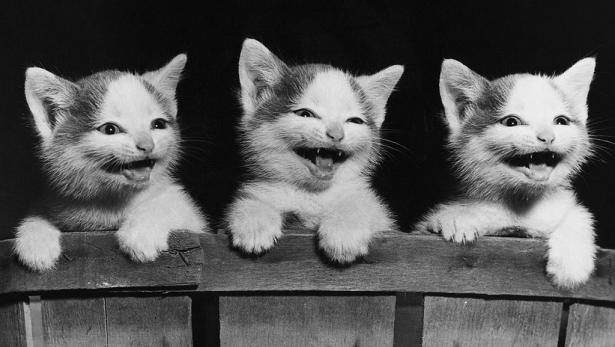 storstörrestörstdumdummaredummastlättlättarelättast1en lätt fråga2en lättare fråga3den lättaste frågan4jag är smartare än dig5Hollande är blondare än Obama6Alain Juppé är tjockast av alla7en bil är dyrare än en cykel8den dyraste cykeln kostar 100 000 euro1455il est trois heures moins cinq1312il est une heures douze1900il est sept heures0527il est cinq heures vingt-sept1514il est trois heures quatorze1010il est dix heures dix0101il est une heure une1236il est une heure moins vingt-quatre1111il est onze heures onze0202il est deux heures deuxvad är det för väder?vad kostar det?var har du ont?hur ser din skjorta ut?var är min penna?c’est à qui la gomme?det är vackert väder34 euroau braselle est belleunder bordetc’est sa gommedet är dåligt väder65 euroau ventreelle est mochepå bordetc’est ma gommedet är kallt73 euroau piedelle est à carreauxbakom stolenc’est ta gommedet är varmt95 euroau doselle est rayéeframför stolenc’est notre gommedet är blåsigt115 euroau coeurelle est à poisi bokenc’est votre gommedet är grått12 euroà la jambeelle est trop grandemellan böckernac’est leur gommedet är soligt59 euroà la têteelle est trop petitebredvid suddetc’est la gomme du profdet regnar82 euroaux dentselle est magnifiqueunder bokenc’est la gomme de personnedet snöar42 euroà la gorgeelle est rosebakom öratc’est la gomme de l’écolebakomframförunderpåibredvidmellanfotbenmagerygghjärtahalsarmskjortaontvad är det för väder?vad kostar det?var har du ont?hur ser din skjorta ut?var är min penna?c’est à qui la gomme?det är vackert väder34 euroau braselle est belleunder bordetc’est sa gommedet är dåligt väder65 euroau ventreelle est mochepå bordetc’est ma gommedet är kallt73 euroau piedelle est à carreauxbakom stolenc’est ta gommedet är varmt95 euroau doselle est rayéeframför stolenc’est notre gommedet är blåsigt115 euroau coeurelle est à poisi bokenc’est votre gommedet är grått12 euroà la jambeelle est trop grandemellan böckernac’est leur gommedet är soligt59 euroà la têteelle est trop petitebredvid suddetc’est la gomme du profdet regnar82 euroaux dentselle est magnifiqueunder bokenc’est la gomme de personnedet snöar42 euroà la gorgeelle est rosebakom öratc’est la gomme de l’école